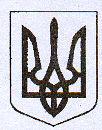                                               У К Р А Ї Н А  Жовківська міська рада   Львівського району Львівської областіВИКОНАВЧИЙ  КОМІТЕТ                                                 РІШЕННЯВід  28.01.2021 р.        № 43	м. ЖовкваПро затвердження складу Комісії по розгляду питаньз відключення споживачів від мереж ЦО і ГВПпри виконавчому комітеті Жовківської міської ради	У зв’язку із кадровими змінами, на виконання наказу Міністерства регіонального розвитку, будівництва та житлово-комунального господарства України від 26.07.2019 року №169 «Про затвердження порядку відключення споживачів від мереж централізованого опалення та постачання гарячої води»  керуючись ст. 30 Закону України «Про місцеве самоврядування в Україні»,  виконком Жовківської міської радиВ И Р І Ш И В:1.Затвердити склад Комісії по розгляду питань з відключення споживачів від мереж ЦО і ГВП при виконавчому комітеті Жовківської міської ради:Голова комісії Малачівська М.З. – перший заступник міського голови;Секретар комісії Гнідець П.Я. – головний спеціаліст юридичного                                                                                  відділу;Члени комісії:Лозинський Ю.В. –головний інженер КП «Жовкватеплокомуненерго»;Гембальський І.І. –начальник Жовківського РВ УГУМНСУ у Львівській області                                (за згодою); Сурядова І.І. – заступник начальника по житловому господарству КП «Жовківське                          МВУЖКГ»;Марков А.В. – начальник філії Яворівське управління по експлуатації газового                           господарства ПАТ «Львівгаз»;   Слюсар Марія Ігорівна – лікар епідеміолог Жовківського РВ ДУ «Львівський                                    обласний лабораторний центр» МОЗ України (за згодою).2.Визнати такими, що втратили чинність рішення виконавчого комітеті Жовківської міської ради від 13.02.2020 року №56, від 13.07.2020 року № 133. Міський голова						Олег Вольський